Vertriebsstrategie (Vorlage) - am Beispiel eines HotelsAbschnitt 1: Historische Verkäufe (die Vergangenheit)Abschnitt 1: Historische Verkäufe (die Vergangenheit)Aktuelle und historische UmsätzeVerwenden Sie interne Systeme und Berichte, um alle vorhandenen Einnahmequellen zu analysieren - z.B. Zimmer, Essen und Trinken, Meetingräume, Aktivitäten, Tickets.Wichtige KPIs Erarbeiten Sie Ihre KPIs für das letzte Jahr und dieses Jahr bis heute. Zum Beispiel:Durchschnittlicher Zimmerpreis (€/Zimmer)Umsatz pro verfügbarem Raum (€/Zimmer)Auslastung (in %)Umsatz aus Bereich Essen & Trinken (€ p.a.)etc.Umsatz je Kanal / KundengruppeUntersuchen Sie die verschiedenen Arten von Umsätze: International vs. national Freizeit vs. UnternehmenFamilien vs. PaareTipp: Verwenden Sie ein Tortendiagramm, um die Aufschlüsselung und die relativen Werte der einzelnen Werte anzuzeigen.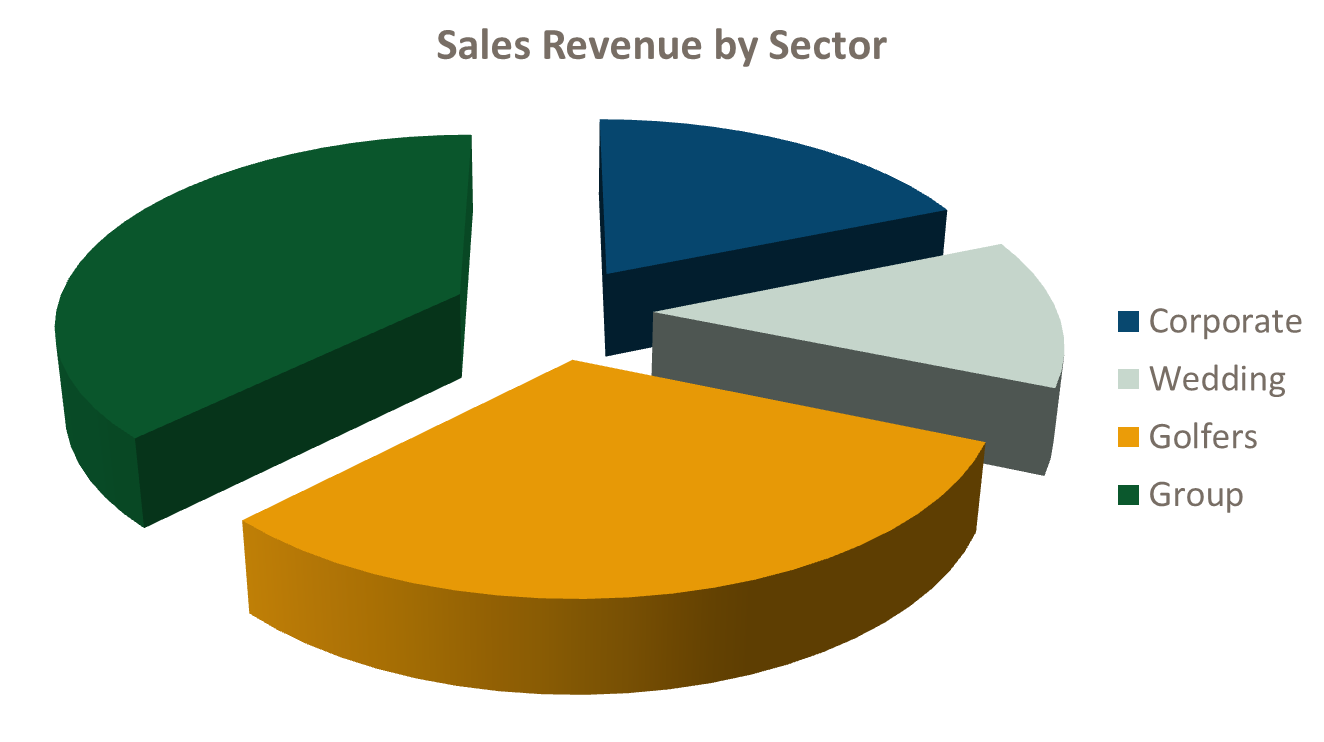 VertriebskostenAnalysieren Sie die Vertriebskosten. Beispielsweise: Direkte BuchungenWelche Kosten entstehen Ihrem Unternehmen, z.B. Kosten für die Verwaltung und Aktualisierung Ihrer Website, Ihrer Buchungsmaschine (Design, Hosting, Provisionen, Verwaltung von E-Mail-Antworten, Kanalmanagement, PPC, SEO)?Online Reisebüros / OTAsProvisionssätze, Kosten für Dienstleistung beim Anbieter, Personalkosten.ReiseveranstalterProvisionssätze, Reisekosten für Verkaufsaktivitäten, Werbematerial, Personalkosten.Konferenz/HochzeitenVerstehen Sie Ihre Margen und Gewinne für jede Art der Buchungen? Berechnen Sie die Kosten für Aufbau, Verpflegung, Schreibwaren, Personal, Verkaufsmaterial, Verkaufsaktivitäten auf dem Markt, Messen und Ausstellungen.Saisonalität/ Umsatzschwankungen Identifizieren Sie regelmässige Trends und Schwankungen: Monate/Wochen/TageTageszeiten (Attraktionen)Gibt es Trends? Neue GeschäftsfelderÜberprüfung neuer/wiederholter/bestehender GeschäftsfelderIn welchen Segmenten ist in letzter Zeit Neugeschäft entstanden?Wo bestehen noch Chancen und neue Umsatzquellen?Wer sind Ihre Top-Kunden und gibt es noch mehr ähnliche Kunden im Markt? Abschnitt 2: Marktanalyse (die Gegenwart)Abschnitt 2: Marktanalyse (die Gegenwart)Kundengruppen nach Zielmärkten Wer sind Ihre bestehenden Kunden? BeispielsweiseInternationales Geschäft nach geografischen MärktenInlandsgeschäft nach Branchen.Nach LändernNach EinkaufsverhaltenNach AlterNach EinkommenDetaillieren Sie jede der oben genannten Gruppen und entwickeln Sie eine Persona pro Kundengruppe.Vorschlag: Der Rest der Vertriebsstrategie kann durch die unten aufgeführten Abschnitte unterteilt werden oder für jede Kundengruppe kann ein eigener Plan entwickelt werden.Marktgröße und MarktanteileIn jedem Bereich oben: Wächst oder schrumpft der Markt? Welchen Marktanteil haben Sie derzeit?Veränderungen und TrendsWelche Trends sind absehbar?Wo steht das Geschäft im Vergleich zu 1 / 2 / 5 / 10 Jahren?Was passiert mit Kunden, die Ihren Umsatz beeinflussen?Was passiert mit dem Markt, der den Umsatz beeinflussen wird?SWOT-AnalyseStärken: Was macht Ihr Unternehmen gut? Wie können Sie die Top 3 Stärken maximieren? (intern, positiv)Schwächen: Welche Bereiche könnten verbessert werden? Wie können Sie die Top-3-Schwächen minimieren? (intern, negativ)Chancen: Welche Kräfte außerhalb des Unternehmens könnten zu Ihrem Vorteil genutzt werden? Zum Beispiel veränderte Kundenbedürfnisse, Lifestyle-Trends und neue regulatorische Vorschriften. Wie können Sie die diese Chancen maximieren? (extern, positiv)Risiken: Welche externen Kräfte könnten sich negativ auf Ihr Unternehmen auswirken? Zum Beispiel reduzierte Transportwege, wirtschaftliche Einflüsse. Wie können Sie die größte Bedrohung minimieren? (extern, negativ).Abschnitt 3: Wettbewerbsanalyse Abschnitt 3: Wettbewerbsanalyse Wettbewerbsvorteile Skizzieren Sie die Top-3-Wettbewerber in jedem Zielmarkt. Wo sehen Sie Ihre wichtigsten Stärken und Schwächen im Vergleich?Was zeichnet Ihr Unternehmen aus?Wie sehen Ihre Preise und Angebote im Vergleich aus (in den Augen der Zielgruppe)? Was müssen Sie ändern, um im Vergleich besser da zu stehen oder den Unterschied weiter zu vergrößern?Positionierung beim KundenEntwickeln Sie eine Wettbewerbsanalyse (nach Zielgruppe), die Sie im Vergleich zu Ihren Wettbewerbern darstellt. Als Dimensionen werden typischerweise Preis und Qualität verwendet.Abschnitt 4: Absatz- und Umsatzziele (die Zukunft)Abschnitt 4: Absatz- und Umsatzziele (die Zukunft)Umsatzziele Legen Sie Ihre Umsatzziele nach Segmenten und Märkten fest: bspw.Internationales Geschäft nach geografischen MärktenInlandsgeschäft nach Branchen.Nach LändernNach EinkaufsverhaltenNach AlterNach EinkommenUmsatzziele für Neu- und BestandsgeschäftUntersuchen Sie Ihre Top-Kunden in jeder Zielgruppe und den Umsatz, den jede Gruppe generiert.Darstellung neuer Geschäftsfelder von neuen potenziellen KundenSkizzieren Sie neue Geschäftspotenziale von bestehenden Kunden.Abschnitt 5: Maßnahmenplanung (Beispiele)Abschnitt 5: Maßnahmenplanung (Beispiele)5.1 Lead-Generierung 5.1 Lead-Generierung Stellen Sie Budget, Zeitpläne und Ressourcen für alle folgenden Maßnahmen zur Lead-Generierung bereit, um sicherzustellen, dass dieses wirklich wichtige Element der Verkaufsstrategie systematisch und ergebnisorientiert umgesetzt wird.Stellen Sie Budget, Zeitpläne und Ressourcen für alle folgenden Maßnahmen zur Lead-Generierung bereit, um sicherzustellen, dass dieses wirklich wichtige Element der Verkaufsstrategie systematisch und ergebnisorientiert umgesetzt wird.Online-DirektverkäufeDefinieren Sie, wer in Ihrem Unternehmen Daten über diese wertvollen Leads erfasst.Entscheiden Sie, wie oft die Daten überprüft werden und welche Angebote entwickelt und genutzt werden können, um Wiederholungsgeschäfte anzuregen oder sie zu motivieren, als Empfehlung an Familie und Freunde zu fungieren, um Kunden zu Ihnen zu bringen.EmpfehlungsmarketingPrivatkunden sind potenzielle Unternehmenskunden und umgekehrt. Entwickeln Sie konkrete Prozesse für das Empfehlungsmarketing:Schulung des Empfangspersonals, um sicherzustellen, dass dieses sicher ist, Unternehmenskunden auch zu Privatkunden zu machen.Verkaufsanreize, die beim Check-in oder Check-out neue Privatkunden aus Unternehmenskunden generieren.Telefon- und E-Mail-Anfragen und VerkäufeBewerten Sie jetzt den aktuellen Stand der Conversions per Telefon und E-Mail sowie die gewonnenen Upselling-Möglichkeiten.Integrieren Sie in Ihren Vertriebsplan Zeitpläne, um mit den Mitarbeitern an Frage- und Upselling-Techniken zu arbeiten, die nach der korrekten Lieferung zu höheren Ausgaben und einem starken Mundpropaganda-Geschäft führen können.Umgang mit Walk-In KundenWie gehen Sie aktuell mit Walk-In-Kunden? Definieren Sie  mit dem Team einen Prozess wenn:Sie haben noch Zimmer freiSie sind ausgebuchtLegen Sie in Ihrer Vertriebsstrategie fest, wie diese Daten erfasst werden und wie oft Sie sie analysieren.LinkedInAnalysieren Sie LinkedIn-Gruppen, die Ihnen bei der Generierung von Leads helfen können. Zum Beispiel:Gezielte Fachkräfte in der ReisebrancheReiseveranstalterFirmen-Meetings- und Veranstaltungsplaner.Online Social, Community, Business Seiten, Berufsgruppen und VerbändeIn Ihrem Verkaufsplan sollten Sie angeben, wie Sie das Potenzial wie Sie Leads aus anderen Online-Communities generieren könnten:FacebookForenTripItGetYourGuideUrlaubspiratenBlogsKampagnenBewerten Sie Kampagnen, die für Ihr Unternehmen, Ihr Budget und Ihren Zeitplan am relevantesten sind. Entwickeln Sie eine Liste der möglichen Maßnahmen und Kanäle, die Sie angehen wollen.OTAsBewerten Sie jeden Ihrer aktuellen OTA-Vertriebskanäle und berücksichtigen Sie:Art der Buchungen: Der Markt, Kundenprofile, Buchungszeit und DurchlaufzeitKosten für die Geschäftsabwicklung mit der OTAPersonalbedarf zur Verwaltung des KanalsEbene der Echtzeit-Berichterstattung und -Analysen, die aus dem Kanal generiert werden.Implementierung eines Prozesses innerhalb des Verkaufsplans zur Erfassung von Kundendaten aus dem über OTAs generierten Geschäft.GDS (Global Distribution System)Gibt es in Ihrem Team einen zugeordneten Vertriebskontakt, der direkt mit den Kunden über das GDS-System in Kontakt treten kann? Ein problemloser und zuverlässiger Service kann weitere Leads, Wiederholungen und neue GDS-Geschäfte ermöglichen.Weitere Quellen für die Lead-GenerierungBerücksichtigen Sie einige oder alle der folgenden Punkte in Ihrem Verkaufsplan für die Lead-Generierung im Unternehmen:Definieren Sie Anreize, damit Sie die Visitenkarten von Endkunden erhalten Besuchen Sie Unternehmen in Gewerbegebieten und bieten Sie Ihre Leistungen dort anGenerieren Sie interne Leads aus dem Kreis der Mitarbeiter und leiten Sie diese an die Rezeption, Veranstaltungsabteilung oder den Vertrieb weiterBenutzen Sie Datenbanken für die Leadgenerierung (z.B. Hoppenstedt, Bisnode)Kostenlose Online-Datenbanken (z.B. Statista, Destatis)Google Maps-Suche (Nach Branche und Standort)Networking-Veranstaltungen (Handelskammer, Frühstückclubs)LinkedIn-Suche, LinkedIn-GeschäftsgruppenNationale und internationale Verbände und Agenturen5.2 Vertriebsressourcen und -unterstützung5.2 Vertriebsressourcen und -unterstützungTools und weitere RessourcenUntersuchen Sie die Verkaufstools, die zur Unterstützung aller persönlichen Verkaufsaktivitäten erforderlich sind. Zum Beispiel:  Neue Website/Änderungen an bestehenden WebsitesOnline Marketing: PPC und SEONeue Prospekte / KatalogeUnterlagen für AusstellungenGeschenke, Giveaways, Preise nach Bedarf.Kosten & Maßnahmen MarketingÜberblick über die Marketingaktivitäten/Ausgaben zur Unterstützung der persönlichen Verkaufsaktivitäten, wie unter Abschnitt 5, "Lead Generation" und "Sales Tools and Resources" beschrieben.Vertriebsteam: Training und WeiterentwicklungUmreißen Sie den Schulungs- und Entwicklungsbedarf für alle Mitarbeiter im Zusammenhang mit dem Vertrieb.Vertriebsteam:Maßnahmen- planungLegen Sie alle Vertriebsaktivitäten für jedes einzelne Teammitglied monatlich fest. Zum Beispiel: Zu ergreifende MaßnahmenZiel/ZielKPIs VerantwortungZieldatumKontrollmaßnahmenSales PitchEinwandbehandlungManager: Maßnahmen- planungHaben Sie einen Überblick über die täglichen und wöchentlichen Aufgaben zur Erfüllung der Ziele. Mögliche Tools: WochenplanungTagesplanungChecklistenMaßnahmenplanung pro Kundengruppe